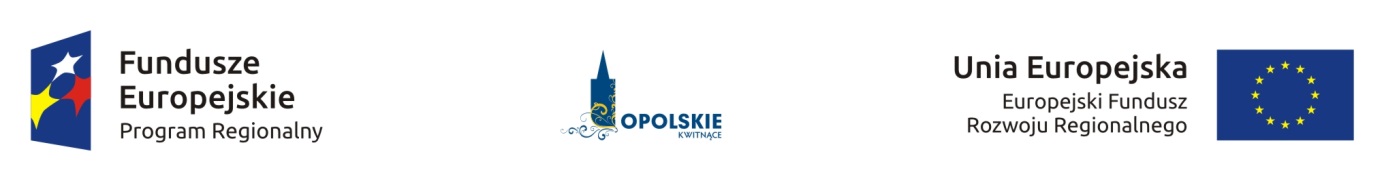 Załącznik nr 5 do zapytania ofertowegoNr identyfikacyjny projektu: RPOP.03.02.02-16-0014/17-00ISTOTNE POSTANOWIENIA UMOWYNr BSW.042. ………………  .2019r.zawarta w dniu  ……………………………    2019r. w Opolu pomiędzy:Województwem Opolskim z siedzibą w Opolu, NIP 7543077565 (wykonującym zadania w  tym zamówienia publiczne przy pomocy Urzędu Marszałkowskiego Województwa Opolskiego, adres: 
ul. Piastowska 14, 45-082 Opole), reprezentowanym przez: ……………………………………………………………………………………………………………………………………………………………………………………………………………………………………………………………..……………………………………………………………………………………………………………………………………………………………………………………………………………………………………………………………..Zwanym dalej „Zamawiającym”,a…………………………………………………………………………………………………………………………………………………………………………………  - wpisanym/i/ do Centralnego Ewidencji i Informacji 
o Działalności Gospodarczej / wpisanym/i/ do rejestru przedsiębiorców KRS pod nr ………………………………… z siedzibą ………………………………………………………………………………… , posiadającym numer identyfikacji podatkowej NIP: ………………………………………………………………………………… reprezentowaną/ym/ przez ………………………………………………………………………………… zwanym / zwanymi dalej „Wykonawcą”Na podstawie przeprowadzonego postępowania o udzielenie zamówienia publicznego 
w trybie zapytania ofertowego zgodnie z art. 4 pkt 8 w związku z art. 6a ustawy Prawo zamówień publicznych (Dz. U. z 2018r, poz. 1986 ze zm.),Strony postanawiają zawrzeć Umowę o następującej treści:Przedmiot Umowy§ 1Zamawiający zleca, a Wykonawca przyjmuje do wykonania zadanie pod nazwą: „ekoZamek Moszna 
– termomodernizacja budynku zamku przy ul. Zamkowej 1 w Mosznej” – wentylacja – montaż instalacji wentylacji mechanicznej w budynku Zamku w Mosznej, wpisanym do rejestru zabytków, 
w zakresie określonym w dokumentacji projektowej, Programie Funkcjonalno – Użytkowym oraz Audycie energetycznym.Dokumentacja projektowa oraz oferta Wykonawcy z dnia ………………………………. 2019r. stanowią integralną część niniejszej Umowy.Przedmiot zamówienia obejmuje wykonanie prac związanych z montażem instalacji wentylacji mechanicznej w budynku zamku w Mosznej zgodnie z dokumentacją projektową oraz uzyskanie wszelkich wymaganych prawem decyzji, uzgodnień i pozwoleń. Przedmiot Umowy obejmuje wykonanie robót z materiałów Wykonawcy.Zakres świadczeń Wykonawcy wynikający z Umowy jest tożsamy z jego zobowiązaniem zawartym 
w ofercie.Postanowienia ogólne§ 2Postanowienia Umowy są interpretowane na podstawie przepisów prawa polskiego.Dla celów interpretacji będą miały pierwszeństwo dokumenty zgodne z następującą kolejnością:Program Funkcjonalno – Użytkowy oraz Audyt Energetyczny,Kompletna dokumentacja projektowa,Specyfikacja techniczna wykonania i odbioru robót,Oferta Wykonawcy.Umowa wchodzi w życie w dniu jej podpisania przez obie Strony.W sprawach nieuregulowanych Umową mają zastosowanie odpowiednie przepisy prawa polskiego, w szczególnościustawy z dnia 29 stycznia 2004r. – Prawo zamówień publicznych (Dz. U. z 2018r. poz. 1986 ze zm.),ustawy z dnia 7 lipca 1994r. – Prawo budowlane (Dz. U. z 2018r. poz. 1202 ze zm.),ustawy z dnia 16 kwietnia 2004r. o wyrobach budowlanych (Dz. U. z 2018r. poz. 1570 ze zm.),ustawy z dnia 14 grudnia 2012r. o odpadach (Dz. U. z 2018r. poz. 992 ze zm.),ustawy z dnia 23 lipca 2003r. o ochronie zabytków i opiece nad zabytkami (Dz. U. z 2018r. poz. 2067 ze zm.) wraz z aktami wykonawczymi,ustawy z dnia 23 kwietnia 1964r. – Kodeks cywilny (Dz. U. z 2018 r. poz. 1025 ze zm.),wszelkie inne akty prawne i aktualne normy, aktualne przepisy związane z przedmiotem zamówienia.Wymienione w ust. 4 przepisy prawa, Wykonawca zobowiązuje się stosować z uwzględnieniem zmian stanu prawnego w tym zakresie.Sposób komunikowania się stron: W przypadku dokonywania zatwierdzeń, powiadomień, przekazywania informacji lub wydawania poleceń lub zgód, będą one przekazywane na piśmie 
i dostarczane (przekazywane) osobiście (za pokwitowaniem), wysłane pocztą lub kurierem za potwierdzeniem odbioru pisemnie, faksem lub e-mailem na podane przez Strony umowy adresy.Terminy§ 3Termin realizacji całego zakresu prac, objętego niniejszą umową, zgodnie z ofertą, Strony ustalają na okres  ……………………  od dnia podpisania Umowy.§ 4Dopuszcza się czasowe przerwanie prac, nie dłuższe niż 3 (trzy) dni robocze spowodowane wystąpieniem okoliczności nie przewidzianych w dniu podpisania Umowy, dotyczących warunków organizacyjnych, związanych ze specyfikacją robót. W powyższych przypadkach niezbędne jest pisemne zgłoszenie. Czasowe przerwanie prac nie wpływa na wydłużenie okresu realizacji zadania. Wykonawca zobowiązuje się do rozpoczęcia realizacji przedmiotu zamówienia nie później niż 
w terminie 3 (trzech) dni roboczych od daty podpisania umowy. Harmonogram prac§ 5Wykonawca zobowiązuje się przedłożyć, po wcześniejszym uzgodnieniu z Inwestorem Zastępczym, w terminie 3 (trzech) dni roboczych od dnia podpisania Umowy, Harmonogramu prac.Harmonogram prac określi: terminy wykonania przedmiotu umowy i odpowiadające tym terminom zakresy i koszty.Wykonawca zobowiązuje się wykonać elementy składające się na przedmiot umowy w terminach przewidzianych w Umowie z uwzględnieniem Harmonogramu prac.Harmonogram prac będzie złożony u Zamawiającego w wersji papierowej i w edytowalnej wersji elektronicznej.Strony dopuszczają możliwość wprowadzania koniecznych zmian w Harmonogramie prac przy czym każda zmiana wymaga pisemnej, uprzedniej zgody Zamawiającego.Zamawiający wraz z przedstawicielem Inwestora Zastępczego zatwierdzi Harmonogram prac, 
o którym mowa w ust. 1, w ciągu 3 (trzech) dni roboczych od daty jego przedłożenia w siedzibie Zamawiającego lub w tym terminie zgłosi uwagi ze wskazaniem ich uzasadnienia.Oświadczenia i obowiązki Zamawiającego§ 6Zamawiający oświadcza, że posiada prawo do dysponowania nieruchomością, o której mowa w § 1.W toku realizacji niniejszej Umowy w imieniu Zamawiającego działa Inwestor Zastępczy – Moszna Zamek Spółka z o.o. z siedzibą w Mosznej. Inwestor Zastępczy w imieniu Zamawiającego przekaże objęte zamówieniem pomieszczenia 
w terminie 3 (trzech) dni roboczych od daty zatwierdzenia przez Zamawiającego Harmonogramu prac.Zamawiający jest zobowiązany do:nieodpłatnego udostępnienia Wykonawcy przez Inwestora Zastępczego niezbędnego terenu lub pomieszczenia pod zaplecze,wyznaczenia terminu odbioru przedmiotu umowy nie przekraczającego 2 (dwa) dni robocze od dnia powiadomienia Zamawiającego przez Wykonawcę o gotowości do odbioru robót,terminowego przystępowania do odbioru robót,zapewnienia Inspektorów nadzoru inwestorskiego wszystkich branż,terminowej zapłaty wynagrodzenia należnego Wykonawcy za prawidłowe wykonanie przedmiotu umowy.Osobami do kontaktu ze strony Zamawiającego są:Pani Jadwiga Jankowska – pracownik BSW UMWO,Pan Bartłomiej Orpel – pracownik BSW UMWO.Zamawiający wyznacza do nadzoru nad realizacją udzielonego zamówienia Inwestora Zastępczego określonego w ust. 2.Oświadczenia i obowiązki Wykonawcy§ 7Wykonawca zobowiązuje się do dostarczenia Inwestorowi Zastępczemu, do dnia przekazania przez Inwestora Zastępczego pomieszczeń objętych przedmiotem Umowy:oświadczenia kierownika budowy o przyjęciu funkcji kierownika budowy,planu bezpieczeństwa i ochrony zdrowia (BIOZ),dokumentu potwierdzającego posiadanie przez kierownika budowy uprawnień do kierowania pracami prowadzonymi na terenie obiektów wpisanych do rejestru zabytków o których mowa 
w art. 37c ustawy o ochronie zabytków i opiece nad zabytkami, oraz do wykonywania samodzielnych funkcji technicznych w budownictwie, o których mowa w ustawie Prawo budowlane (Dz. U. z 2018r. poz. 1202 ze zm.), dokumentu potwierdzającego zawarcie przez Wykonawcę ubezpieczenia od odpowiedzialności cywilnej w zakresie prowadzonej działalności,dokumentu potwierdzającego zawarcie przez Wykonawcę ubezpieczenia wykonania robót stanowiących przedmiot niniejszej Umowy,oświadczenie potwierdzające, że roboty realizowane będą przez pracowników zatrudnionych na umowę o pracę,listę osób skierowanych przez Wykonawcę do realizacji przedmiotu Umowy, wraz 
z wyszczególnieniem ich kwalifikacji zawodowych niezbędnych do realizacji Umowy.Wykonawca zobowiązuje się do:zatrudnienia przez siebie lub podwykonawcę na podstawie umowy o pracę osób wykonujących czynności przy realizacji prac związanych z montażem wentylacji mechanicznej, jeżeli wykonanie tych czynności polega na wykonywaniu pracy w sposób określony w art. 22 § 1 ustawy z dnia 26 czerwca 1974 r. – Kodeks pracy (Dz. U. z 2018r. poz. 917 ze zm.). Wykonawca oświadcza, iż będą to osoby posiadające odpowiednią wiedzę, uprawnienia i doświadczenie 
w tym zakresie.złożenia w dniu zawarcia umowy oświadczenia zawierającego informację, że pracownicy którzy będą wykonywać czynności dla Zamawiającego, o których mowa w ust. 2 pkt 1)  są zatrudnieni na podstawie umowy o pracę,Dokumenty, o których mowa w ust. 2 pkt 1) i 2) należy aktualizować w każdym przypadku zmiany pracowników, najpóźniej w dniu podjęcia dla Zamawiającego czynności stanowiących przedmiot niniejszej umowy.  Wykonawca ma obowiązek wykonywania przedmiotu Umowy z należytą starannością zgodnie ze złożoną ofertą, dokumentacją projektowo - techniczną, Specyfikacją techniczną wykonania i odbioru robót oraz zasadami wiedzy technicznej oraz przepisami prawa powszechnie obowiązującymi.Wykonawca ponosi odpowiedzialność za jakość wykonanych robót oraz za jakość zastosowanych do robót materiałów. Stosowane w trakcie wykonywania Umowy materiały winny podlegać kwalifikacji i kontroli jakości zgodnie z obowiązującymi w tym zakresie przepisami, w tym posiadać stosowne certyfikaty, świadectwa jakości, które to na każde żądanie Zamawiającego winny być okazywane. Jakiekolwiek koszty związane ze stosowaniem materiałów niezgodnych z opisem j.w. ponosi Wykonawca. Wykonawca z uwagi na czynny obiekt, zabezpieczy i oznakuje zgodnie z przepisami prawa pomieszczenia przekazane do prowadzenia robót i zaplecza na czas przejęcia przekazania pomieszczeń do daty końcowego odbioru wszystkich robót.Wykonawca ponosi odpowiedzialność i koszty za organizację swojego zaplecza wraz 
z urządzeniami.Wykonawca własnym staraniem i na własny koszt zapewni energię elektryczną i wodę niezbędne do realizacji robót oraz poniesie koszty zużycia tych mediów w okresie realizacji robót, wynikających 
z ustaleń poczynionych z użytkownikiem obiektu.Wykonawca odpowiada za bezpieczeństwo na terenie prowadzenia robót, utrzymanie porządku, 
a także za usuwanie na własny koszt wszelkich odpadów powstałych wskutek wykonywania robót.Wykonawca ponosi odpowiedzialność za roboty oraz wszelkie szkody i straty, które spowodował 
w trakcie realizacji robót, w tym usuwanie usterek, ponosi odpowiedzialność cywilną na zasadach ogólnych za szkody i następstwa nieszczęśliwych wypadków pracowników oraz osób trzecich, powstałych w związku z prowadzonymi pracami, w tym ruchem pojazdów oraz ponosi ryzyko likwidacji zdarzeń losowych na terenie robot. Ww. odpowiada również za wybrane metody działań 
i bezpieczeństwa na terenie robót.Wykonawca jest zobowiązany do niezwłocznego udzielenia odpowiedzi na zgłoszone szkody i wady.Wykonawca jest zobowiązany do terminowego usuwania szkód i wad ujawnionych w czasie wykonywania robót lub ujawnionych w czasie odbiorów.Wykonawca jest ponadto zobowiązany do następujących czynności:przygotowania dokumentacji powykonawczej zgodnie z obowiązującymi przepisami prawa, odzwierciedlając i dokumentując stan faktyczny wykonania robót (łącznie z dokumentacją fotograficzną, protokołami z prób i pomiarów, atestów i certyfikatów),protokolarnego dokonania przy udziale Inwestora Zastępczego próbnego rozruchu 
z udokumentowaniem osiągnięcia wymaganych parametrów, przekazywania Inspektorowi Nadzoru Inwestorskiego informacji dotyczących realizacji Umowy oraz umożliwienia mu przeprowadzenia kontroli ich wykonywania,wykonywania robót oraz innych czynności objętych przedmiotem Umowy zgodnie z właściwymi przepisami prawa, w tym z zakresu bezpieczeństwa i higieny pracy, ochrony p. poż. obowiązującymi przy wykonywaniu robót oraz z zasadami wiedzy technicznej, stosownego zabezpieczenia instalacji, urządzeń, czy też obiektów na terenie prac przed zniszczeniem, czy też uszkodzeniem,zgłaszania gotowości do odbioru robót (częściowych, zanikających i końcowego) i brania w nich udziału w wyznaczonych terminach, stosowania się do poleceń Inspektora Nadzoru Inwestorskiego zgodnych z przepisami prawa 
i postanowieniami Umowy,angażowania osób posiadających niezbędne uprawnienia, wiedzę i doświadczenie do wykonywania powierzonych im robót i innych czynności w ramach wykonywania Umowy, wyspecyfikowanych w Umowie celem terminowej realizacji przedmiotu Umowy,dostarczenia materiałów i urządzeń zgodnych z dokumentami określonymi w § 1,przeprowadzenia szkolenia osób wskazanych przez Inwestora Zastępczego z zakresu obsługi 
i eksploatacji przedmiotu Umowy. Przeprowadzone szkolenie, niezależnie od jego czasu trwania, powinno wszystkim uczestnikom szkolenia zagwarantować pełną wiedzę i umiejętności 
w zakresie wiedzy i eksploatacji urządzeń. Protokół z powyższego powinien zawierać: imiona 
i nazwiska przeszkolonych osób, czas oraz zakres szkolenia,terminowej zapłaty wynagrodzenia należnego Podwykonawcom, w przypadku udziału Podwykonawców w realizacji Umowy,usuwania zgłaszanych przez Zamawiającego awarii, które wystąpiły w okresie trwania gwarancji, w terminie nie dłuższym niż 7 dni, tj. w ciągu ……….  dni.W przypadku powierzenia wykonania części zamówienia Podwykonawcom, Wykonawca będzie pełnił funkcję koordynatora Podwykonawców podczas wykonywania robót i usuwania ewentualnych wad. Wykonawca odpowiada za działania lub uchybienia każdego Podwykonawcy, jak za własne.Skompletowana dokumentacja powykonawcza wymieniona w ust. 12 pkt. 1), protokół wymieniony w ust. 12 pkt 2) oraz protokół wymieniony w ust. 12 pkt 9) zostaną przekazane Zamawiającemu 
w wersji papierowej i elektronicznej w terminie odbioru końcowego.Ubezpieczenia§ 8Wykonawca jest zobowiązany zawrzeć na własny koszt umowę ubezpieczeniową wszystkich ryzyk robót (zwanej polisą) zgodnie z opisem przedmiotu zamówienia na czas trwania przedmiotu Umowy, przy czym ubezpieczonym będą Zamawiający i Wykonawca. Polisa powinna obejmować 
w danym roku ubezpieczenie w wysokości 100 % wynagrodzenia umownego.Niezależnie od polisy, o której mowa w ust. 1, Wykonawca jest zobowiązany zawrzeć na własny koszt umowę ubezpieczenia odpowiedzialności cywilnej. Zakres umowy ubezpieczenia odpowiedzialności cywilnej ma obejmować szkody osobowe i rzeczowe wraz z ich następstwami 
w postaci utraconych korzyści oraz czyste straty finansowe nie będące następstwem szkody rzeczowej lub osobowej. Suma gwarancyjna nie może być niższa niż 100 000,00 zł na zdarzenie – bez limitu liczby zdarzeń – dla szkód osobowych i rzeczowych wraz z ich następstwami w postaci utraconych korzyści.Dodatkowo zakres ubezpieczenia odpowiedzialności cywilnej powinien obejmować:Odpowiedzialność Cywilną za szkody powstałe po wykonaniu pracy lub usługi wynikłe 
z nienależytego wykonania zobowiązania (wadliwego wykonania prac) – do pełnej kwoty limitu odpowiedzialności tj. 100 000,00 zł na jedno i wszystkie zdarzenia w okresie ubezpieczenia,Odpowiedzialność Cywilną Pracodawcy – Podlimit 60 000,00 zł na jedno i wszystkie zdarzenia 
w okresie ubezpieczenia,Ubezpieczenie od odpowiedzialności cywilnej musi obowiązywać cały okres trwania Umowy.Dodatkowo umowy ubezpieczeniowe powinny spełniać poniższe wymagania:franszyza redukcyjna nie może być wyższa niż 500,00 zł,umowa ubezpieczenia ma dotyczyć wyłącznie realizowanej Umowy,Zamawiający musi być ujęty w polisie OC, jako współubezpieczony.Obowiązek zawarcia ubezpieczenia będzie uważany za spełniony w przypadku, gdy Wykonawca nie później, niż w dniu przejęcia frontu robót przekaże Zamawiającemu polisę obejmującą wszystkie ryzyka budowy i odpowiedzialność cywilną wraz z pełną treścią wszystkich mających zastosowanie warunków ubezpieczenia i dowodem opłaty składki.W przypadku uchybienia terminowemu obowiązkowi Zamawiający ma prawo wstrzymać się 
z przekazaniem frontu robót do czasu ich przedłożenia, co nie powoduje wstrzymania biegu terminów umowy w zakresie wykonania Umowy przez Wykonawcę.Jeżeli Wykonawca nie zrealizuje obowiązku wynikającego z ust. 1, 2, 3, 4 do 10 dni od wyznaczonego pierwotnie dnia Zamawiający uprawniony będzie do naliczenia kar umownych.W przypadku przesunięcia terminu zakończenia i odbioru robót, Wykonawca zobowiązany jest do przedłużenia w/w umów ubezpieczenia o czas odpowiedni i przedłożenia dokumentu potwierdzającego tą okoliczność. Wykonawca zobowiązany jest do utrzymania ważnej umowy ubezpieczenia OC oraz nie zmniejsza wysokości sumy gwarancyjnej i zakresu ubezpieczenia przez cały okres obowiązywania niniejszej Umowy.Potencjał Wykonawcy§ 9Wykonawca oświadcza, że w celu realizacji Umowy zapewni odpowiednie zasoby techniczne oraz personel posiadający zdolności, doświadczenie, wiedzę oraz wymagane uprawnienia wszystkich branż w zakresie niezbędnym do wykonania przedmiotu Umowy, zgodnie ze złożoną Ofertą. Dokumenty jakie winien złożyć Wykonawca w tym zakresie określono w § 7.Wykonawca oświadcza, że dysponuje odpowiednimi środkami finansowymi umożliwiającymi wykonanie przedmiotu Umowy.Kierownik budowy§ 10Wykonawca ustanowi Kierownika budowy Panią/Pana ……………………………………………………………………………………………… posiadającego stosowne uprawnienia do kierowania pracami prowadzonymi na terenie obiektów wpisanych do rejestru zabytków, o których mowa w art. 37c ustawy o ochronie zabytków i opiece nad zabytkami, oraz do wykonywania samodzielnych funkcji technicznych w budownictwie, o których mowa 
w ustawie Prawo budowlane (Dz. U. z 2018r. poz. 1202 ze zm.).Zmianę osoby, o której mowa w ust. 1 Wykonawca zgłosi Zamawiającemu na co najmniej na 16 dni przed dokonaniem zmiany.Zmiana osoby, o której mowa w ust. 1, w trakcie realizacji przedmiotu niniejszej Umowy, uzasadniona przez Wykonawcę na piśmie i wymaga zaakceptowania przez Zamawiającego. Zamawiający zaakceptuje taką zmianę w terminie 2 (dwóch) dni od daty przedłożenia propozycji wyłącznie wtedy, gdy kwalifikacje i doświadczenie wskazanej osoby będą spełniać warunki określone w niniejszej Umowie i Opisie przedmiotu zamówienia. Zmiana osoby, o której mowa w ust. 1 nie wymaga aneksu do niniejszej Umowy.Podwykonawcy§ 11W przypadku nie zaangażowania Podwykonawców:Wykonawca zobowiązuje się wykonać siłami własnymi cały zakres rzeczowy robót objęty niniejszą Umową i wraz z fakturą złoży oświadczenie w tym zakresie.W przypadku angażowania Podwykonawców:Wykonawca zobowiązuje się wykonać cały zakres rzeczowy robót objęty niniejszą Umową siłami własnymi oraz przy udziale Podwykonawców.Wykonawca wykona własnymi siłami następujące roboty stanowiące przedmiot niniejszej Umowy: ……………………………………………………………………………………………………………………………………………………………………………………………………………………………………………………………………………………………………………………………… a Podwykonawcom powierzy wykonanie następujących robót stanowiących przedmiot niniejszej Umowy: ………………………………………………………………………………………………………………………………………………………………………………………………………………………………………………………………………………………………………………………………… Zamawiający nie wyraża zgody na zatrudnienie przez Podwykonawców dalszych Podwykonawców,Zmiana albo rezygnacja z Podwykonawcy dotycząca podmiotu, na którego zasoby powoływał się Wykonawca wymaga wykazania Zamawiającemu, że proponowany inny Podwykonawca lub Wykonawca samodzielnie spełnia warunki udziału w postępowaniu w stopniu nie mniejszym niż Podwykonawca, na którego zasoby Wykonawca się powoływał w trakcie postępowania 
o zamówienie publiczne,Zmiana Podwykonawcy w zakresie wykonania robót stanowiących przedmiot Umowy wymaga zgody Zamawiającego, a także akceptacji umowy jaka zostanie zawarta z nowym Podwykonawcą,Wykonawca jest odpowiedzialny za działania lub zaniechania podwykonawców, jego Przedstawicieli i pracowników jak za własne działania lub zaniechania,Umowa z Podwykonawcą powinna stanowić w szczególności, iż:termin zapłaty wynagrodzenia Podwykonawcy nie może być dłuższy niż 30 dni od dnia doręczenia Wykonawcy, faktury VAT lub rachunku, potwierdzających wykonanie zleconej Podwykonawcy roboty,przedmiotem umowy o podwykonawstwo jest wyłącznie wykonanie robót, które ściśle odpowiadają części zamówienia określonego Umową zawartą pomiędzy Zamawiającym 
a Wykonawcą,wykonanie przedmiotu umowy o podwykonawstwo zostaje określone na co najmniej takim poziomie jakości, jaki wynika z Umowy zawartej pomiędzy Zamawiającym a Wykonawcą 
i powinno odpowiadać stosownym dla tego wykonania wymaganiom określonym 
w dokumentach wymienionych w § 1 Umowy oraz ofercie Wykonawcy, w tym 
z zachowaniem terminów zawartych w umowie z Wykonawcą,wykonanie przedmiotu umowy powierzonego podwykonawcy będzie realizowane przez pracowników zatrudnionych na umowę o pracę,Umowa o podwykonawstwo nie może zawierać postanowień:Uzależniających uzyskanie przez Podwykonawcę zapłaty od Wykonawcy za wykonanie przedmiotu umowy o podwykonawstwo od zapłaty przez Zamawiającego wynagrodzenia Wykonawcy,Sprzecznych z postanowieniami umowy zawartej przez Zamawiającego z Wykonawcą lub sprzecznych z obowiązującymi przepisami prawa.Zawarcie umowy o podwykonawstwo lub jej zmiana może nastąpić wyłącznie po akceptacji jej projektu lub jej zmiany przez Zamawiającego,Projekt umowy o podwykonawstwo, będzie uważany za zaakceptowany jeżeli Zamawiający, 
w terminie 5 (pięciu) dni roboczych licząc od dnia złożenia projektu w siedzibie Zamawiającego nie zgłosi na piśmie zastrzeżeń,W przypadku zgłoszenia przez Zamawiającego zastrzeżeń do projektu umowy 
o podwykonawstwo lub jej zmiany Wykonawca zobowiązany jest przedłożyć zmieniony projekt umowy o podwykonawstwo, uwzględniający w całości zastrzeżenia Zamawiającego,Po akceptacji projektu Umowy o podwykonawstwo lub po upływie terminu na zgłoszenie przez Zamawiającego zastrzeżeń do tego projektu, Wykonawca przedłoży zamawiającemu poświadczona za zgodność z oryginałem kopię zawartej umowy o podwykonawstwo w terminie 7 (siedmiu) dni roboczych od dnia zawarcia tej umowy, jednakże nie później niż na 2 (dwa) dni przed dniem skierowania Podwykonawcy do realizacji robót,Wykonawca nie może polecić Podwykonawcy realizacji przedmiotu umowy o podwykonawstwo, w przypadku braku jej akceptacji przez Zamawiającego,Powierzenia realizacji zadań innemu Podwykonawcy niż ten, z którym została zawarta zaakceptowana przez Zamawiającego umowa o podwykonawstwo, lub inna istotna zmiana tej umowy, w tym zmiana zakresu zadań określonych tą umową wymaga ponownej akceptacji Zamawiającego w trybie określonym w pkt. 7-11,W przypadku zawarcia umowy o podwykonawstwo Wykonawca jest zobowiązany do zapłaty wynagrodzenia należnego Podwykonawcy z zachowaniem terminów określonych tą umową,Zamawiający, może żądać od Wykonawcy zmiany lub odsunięcia Podwykonawcy od wykonania świadczeń w zakresie realizacji przedmiotu umowy, jeżeli sprzęt techniczny, kwalifikacje osób którymi dysponuje Podwykonawca, nie spełniają warunków lub wymagań określonych przez Zamawiającego, nie dają rękojmi należytego wykonania powierzonych Podwykonawcy robót lub dotrzymania terminów realizacji tych robót. Wykonawca niezwłocznie usunie na żądanie Zamawiającego Podwykonawcę z terenu, jeżeli działania Podwykonawcy naruszają postanowienia niniejszej Umowy,Jeżeli w terminie określonym w zaakceptowanej przez Zamawiającego umowie 
o podwykonawstwo, Wykonawca nie zapłaci wymagalnego wynagrodzenia przysługującego Podwykonawcy, Podwykonawca może zwrócić się z żądaniem zapłaty należnego wynagrodzenia bezpośrednio do Zamawiającego,Zamawiający niezwłocznie po zgłoszeniu żądania dokonania płatności bezpośredniej zawiadomi Wykonawcę o żądaniu Podwykonawcy oraz wezwie Wykonawcę do zgłoszenia pisemnych uwag dotyczących zasadności bezpośredniej zapłaty wynagrodzenia Podwykonawcy,W przypadku zgłoszenia przez Wykonawcę uwag, o których mowa w pkt 17), podważających zasadność bezpośredniej zapłaty, Zamawiający może:Nie dokonać bezpośredniej zapłaty wynagrodzenia Podwykonawcy, jeżeli Wykonawca wykaże niezasadność takiej zapłaty lub złożyć do depozytu sądowego kwotę potrzebną na pokrycie wynagrodzenia Podwykonawcy w przypadku zaistnienia zasadniczej wątpliwości co do wysokości kwoty należnej zapłaty lub podmiotu, któremu płatność się należy,Dokonać bezpośredniej zapłaty wynagrodzenia Podwykonawcy, jeżeli Podwykonawca wykaże zasadność takiej zapłaty,Zamawiający jest zobowiązany zapłacić Podwykonawcy należne wynagrodzenie, będące przedmiotem żądania, jeżeli Podwykonawca udokumentuje jego zasadność fakturą VAT lub rachunkiem oraz dokumentami potwierdzającymi wykonanie i odbiór robót, a Wykonawca nie złoży w trybie określonym uwag wykazujących niezasadność bezpośredniej zapłaty. Bezpośrednia zapłata obejmuje wyłącznie należne wynagrodzenie, bez odsetek należnych Podwykonawcy z tytułu takiej zapłaty,Równowartość kwoty zapłaconej Podwykonawcy, bądź skierowanej do depozytu sadowego, Zamawiający potrąci z wynagrodzenia należnego Wykonawcy.Usuwanie Wad i Usterek stwierdzonych w czasie robót§ 12W przypadku stwierdzenia przez Zamawiającego wykonania robót niezgodnie z Umową lub ujawnienia powstałych z przyczyn obciążających Wykonawcę wad w robotach stanowiących przedmiot Umowy, Zamawiający jest uprawniony do żądania usunięcia przez Wykonawcę stwierdzonych usterek lub wad, w określonym terminie nie krótszym niż 3 (trzy) dni robocze. Koszt usunięcia usterek lub wad ponosi Wykonawca.Jeżeli Wykonawca nie usunie wad lub usterek w wyznaczonym terminie, Zamawiający będzie upoważniony do ich usunięcia przez osoby trzecie na koszt i ryzyko Wykonawcy i potrącić poniesione w związku z tym wydatki z wynagrodzenia Wykonawcy.Odbiory§ 13Strony Umowy ustalają następujące zasady odbioru robót będących przedmiotem umowy:Wykonawca zgłosi Zamawiającemu poprzez Inwestora Zastępczego gotowość do odbiorów każdego etapu prac zawartego w Harmonogramie prac.Inwestor Zastępczy w imieniu Zamawiającego wyznacza datę odbioru w terminie nie dłuższym niż 3 (trzy) dni robocze od powiadomienia przez Wykonawcę o gotowości.Jeżeli w trakcie odbiorów zostaną stwierdzone wady i usterki dające się usunąć, to Inwestor Zastępczy w imieniu  Zamawiającego może odmówić odbioru wyznaczając termin ich usunięcia.W przypadku stwierdzenia podczas odbiorów wystąpienia wad nienadających się do usunięcia, Zamawiający może wg uznania:obniżyć odpowiednio wynagrodzenie, jeżeli wady te nie uniemożliwiają użytkowania,odstąpić od Umowy albo żądać wykonania przedmiotu Umowy po raz drugi.Wszelkie czynności podczas dokonywania odbioru jak i terminy wyznaczone na usunięcie usterek i wad będą zawarte w protokole odbioru podpisanym przez przedstawicieli Zamawiającego i Wykonawcy.O fakcie usunięcia wad i usterek Wykonawca zawiadamia Inwestora Zastępczego pisemnie, żądając jednocześnie wyznaczenia terminu odbioru robót w zakresie uprzednio zakwestionowanym jako wadliwy.Inwestor Zastępczy w imieniu Zamawiający w trakcie czynności odbiorowych może przerwać te czynności, do czasu usunięcia stwierdzonych wad lub usterek.Jeżeli zwłoka w usunięciu usterek lub wad przekroczy 3 (trzy) dni od wyznaczonego na ich usunięcie terminu, Zamawiający będzie upoważniony do ich usunięcia na koszt Wykonawcy.Wynagrodzenie§ 14Strony ustalają wynagrodzenie wykonawcy za wykonanie przedmiotu Umowy, zgodnie z ofertą Wykonawcy, na kwotę:Netto:	…………………………………… zł, (słownie: …………………………………………………………………………………………………………………………………………………………………………………………..………………………………………………….. zł),VAT:	…………………………………… zł, (słownie: …………………………………………………………………………………………………………………………………………………………………………………………..………………………………………………….. zł),Brutto:	…………………………………… zł, (słownie: …………………………………………………………………………………………………………………………………………………………………………………………..………………………………………………….. zł).Rozliczenie za wykonanie przedmiotu Umowy będzie dokonane na podstawie faktury VAT.W przypadku realizacji części zamówienia przez podwykonawcę, przy spełnieniu warunków określonych w § 11, do faktury należy dołączyć oświadczenie podwykonawców, że otrzymali wynagrodzenie od Wykonawcy zgodnie z zawartą między nimi umową.Płatność za wykonaną pracę na podstawie niniejszej Umowy dokonana będzie powykonawczo, na podstawie protokołu odbioru, według prawidłowo wystawionych faktur VAT.Wynagrodzenie Wykonawcy określone w ust. 1 zawiera wszelkie koszty związane z realizacją zamówienia i obejmuje cały zakres robót wymienionych w § 1 niniejszej Umowy, materiałów niezbędnych do należytego wykonania Umowy.W przypadku realizowania całego zakresu Umowy siłami własnymi podstawą wypłaty należnego Wykonawcy wynagrodzenia będzie prawidłowo wystawiona faktura VAT wraz z:protokołem odbioru częściowego lub końcowego,oświadczeniem w tym zakresie.Zapłata należności będzie dokonywana przelewem na rachunek wskazany przez Wykonawcę 
nr ……………………………………………………………………………………………………………….…………………………..  . Wszelkie zmiany danych dotyczących rachunku wymagają formy pisemnej.Wykonawca wyraża zgodę na dokonanie przez Zamawiającego wynikających z Umowy potrąceń 
z należnego mu wynagrodzenia.Płatności§ 15Zapłata za wykonanie przedmiotu umowy nastąpi na podstawie faktury VAT w terminie do 14 (czternastu) dni, licząc od daty wpływu prawidłowo wystawionej faktury VAT do siedziby Zamawiającego.Z fakturą VAT dotyczącą przedmiotu Umowy, Wykonawca złoży w siedzibie Zamawiającego pisemne oświadczenie potwierdzające, że użyte przez Wykonawcę urządzenia spełniają wymogi Zamawiającego zawarte w dokumentacji projektowej, Audycie Energetycznym oraz kompletną dokumentacją powykonawczą.Wykonawca nie może, bez pisemnej uprzedniej zgody Zamawiającego, przelać wierzytelności 
z tytułu niniejszej Umowy na rzecz osób trzecich ani dokonać cesji praw i obowiązków, związanych 
z realizacją Umowy.Fakturę należy wystawić należy w następujący sposób:Nabywca: Województwo Opolskie, ul. Piastowska 14, 45-082 Opole, NIP: 7543077565,Odbiorca: Urząd Marszałkowski Województwa Opolskiego, ul. Piastowska 14, 45-082 Opole.Zamawiający nie przewiduje udzielania zaliczek na poczet wykonania Umowy.Gwarancja§ 16Wykonawca udziela Zamawiającemu gwarancji jakości na okres ………… lat/lata, zgodnie z ofertą Wykonawcy, obejmującej wykonanie całego zakresu Umowy, na warunkach Kodeksu Cywilnego, licząc powyższy okres od daty podpisania protokołu odbioru końcowego przedmiotu Umowy. Zapis niniejszy stanowi dokument gwarancji jakości w rozumieniu przepisu art. 5772 Kodeksy Cywilnego.Zamawiającemu przysługuje prawo wyboru trybu, z którego dokonuje realizacji swych uprawnień, tj. z rękojmi czy gwarancji jakości, z gwarancji producenta, czy też z gwarancji Wykonawcy. Zapis niniejszy stanowi dokument gwarancji jakości w rozumieniu przepisu art. 5772 Kodeksu Cywilnego.Gwarancja nie wyłącza, nie ogranicza ani nie zawiesza uprawnień Zamawiającego wynikających 
z przepisów o rękojmi za wady.Zamawiający zawiadomi Wykonawcę o zaistnieniu wady niezwłocznie, równocześnie wzywając go do usunięcia wady fizycznej przedmiotu gwarancji lub do dostarczenia rzeczy wolnej od wady.Wykonawca w przypadku zgłoszenia wady przez Zamawiającego, jest zobowiązany do usunięcia wady fizycznej przedmiotu gwarancji lub do dostarczenia rzeczy wolnej od wad na swój koszt 
w terminie wskazanym przez Zamawiającego.W przypadku nie wykonania przez Wykonawcę usunięcia ujawnionej wady w terminie, Zamawiający ma prawo usunąć ujawnioną wadę, na koszt Wykonawcy.Ilekroć jest mowa o wadzie należy przez to rozumieć wadę fizyczną, o której mowa w art. 5561 Kodeksu Cywilnego.Usunięcie wad przez Wykonawcę uważa się za skuteczne z chwilą podpisania przez obie Strony protokołu usunięcia wad.Zmiana Umowy§ 17Strony przewidują możliwość dokonania zmiany zawartej Umowy w przypadku, gdy konieczność wprowadzenia zmian wynika z okoliczności, których nie można było przewidzieć w chwili zawarcia umowy.Strony są zobowiązane do wzajemnego niezwłocznego informowania się o wystąpieniu okoliczności wskazanych w ust.1.Strony przewidują możliwość zmiany Umowy, gdy Wykonawcę, któremu Zamawiający udzielił zamówienia ma zastąpić nowy Wykonawca.Wszelkie zmiany Umowy poza wyłączonymi Umową są dokonywane przez umocowanych przedstawicieli Zamawiającego i Wykonawcy w formie pisemnej w drodze aneksu Umowy, pod rygorem nieważności.Przyjmuje się, że nie stanowią zmiany Umowy:zmiany danych związanych z obsługą administracyjno – organizacyjną Umowy,zmiany danych teleadresowych,zmiany danych rejestrowych,zmiany będące następstwem sukcesji uniwersalnej po jednej ze stron Umowy.Odstąpienie od Umowy przez Strony§ 18Zamawiający może odstąpić od umowy w przypadku gdy:Wykonawca nie rozpoczął robót, w terminie 3 (trzech) dni roboczych od daty przekazania pomieszczeń objętych zamówieniem, o ile wynika to z okoliczności, leżących po stronie Wykonawcy,Wykonawca nie dokonał ubezpieczeń, o których mowa w § 8 niniejszej Umowy,Wykonawca przerwał wykonanie robót i udokumentowania, a nieusprawiedliwiona przerwa trwa dłużej niż 3 (trzy) dni robocze,Wykonawca wykonuje roboty niezgodnie z Umową lub dokumentacją bez akceptacji Zamawiającego i nie przystępuje do właściwego ich wykonania,Wszczęto w stosunku do Wykonawcy postępowanie upadłościowe, likwidacyjne, układowe lub egzekucyjne,Gdy wystąpiły okoliczności powodujące, ze wykonanie Umowy nie leży w interesie publicznym czego nie można było przewidzieć w chwili zawarcia Umowy,Wykonawca w chwili jej zawarcia podlegał wykluczeniu z postępowania na podstawie art.24 ust. 1 Ustawy Prawo zamówień publicznych,Podzleca całość robót lub dokonuje cesji Umowy lub jej części bez zgody Zamawiającego.Wykonawca może odstąpić od Umowy w przypadku gdy:zwłoka Zamawiającego w przekazaniu pomieszczeń objętych zamówieniem przekracza 3 (trzy) dni robocze,zwłoka Zamawiającego w podpisaniu protokołu odbioru przekracza 3 (trzy) dni robocze,Obowiązki Stron w związku z odstąpieniem od Umowy§ 19W przypadku odstąpienie od Umowy przez jedną ze Stron, w terminie 14 (czternaście) dni od dnia doręczenia zawiadomienia o odstąpieniu od Umowy, Wykonawca sporządzi przy udziale Inwestora Zastępczego protokół inwentaryzacji prac będących w toku, według stanu na dzień odstąpienia od Umowy oraz:Zabezpieczy przerwane prace w zakresie wzajemnie uzgodnionym na koszt Strony, z winy, której nastąpiło odstąpienie od Umowy,Sporządzi wykaz materiałów, które nie mogą być wykorzystane przez Wykonawcę, jeżeli odstąpienie od Umowy nastąpiło z winy Zamawiającego,Zamawiający dokona: odbioru wykonanych prac w toku i prac zabezpieczających, zapłaty wynagrodzenia za te prace, a także materiały które mogą być wykorzystane przez Zamawiającego.W razie odstąpienia od Umowy Wykonawcy przysługuje wynagrodzenie za zrealizowaną część Umowy.Kary umowne§ 20Wykonawca zapłaci Zamawiającemu kary umowne w następujących przypadkach:Za opóźnienie w oddaniu przedmiotu umowy, w wysokości 0,2 % wynagrodzenia umownego (brutto), określonego w § 14 ust. 1 Umowy, za każdy dzień opóźnienia,Za opóźnienia w usunięciu wad stwierdzonych przy odbiorze przedmiotu umowy w wysokości 0,2 % wynagrodzenia umownego (brutto), określonego w § 14 ust. 1 Umowy, za każdy dzień opóźnienia, licząc od dnia wyznaczonego na usunięcie wad,Za odstąpienie od Umowy z przyczyn niezależnych od Zamawiającego w wysokości 10 % wynagrodzenia umownego (brutto), określonego w § 14 ust. 1 Umowy,Za nienależyte wykonanie Umowy w wysokości 10 % wynagrodzenia umownego (brutto), określonego w § 14 ust. 1 Umowy,W przypadku, gdy kary umowne nie będą pokrywały poniesionych szkód, Zamawiającemu przysługuje prawo żądania odszkodowania na zasadach ogólnych, aż do wysokości rzeczywiście poniesionej szkody.Zamawiający zapłaci Wykonawcy kary umowne w następujących przypadkach:Za odstąpienie od umowy z przyczyn niezależnych od Wykonawcy w wysokości 10 % wynagrodzenia umownego brutto, określonego w § 14 ust. 1 Umowy,Za brak zapłaty lub nieterminową zapłatę Wykonawcy wynagrodzenia w wysokości odsetek ustawowych za każdy dzień zwłoki.Informacje dodatkowe(dotyczy osób fizycznych)§ 21Zgodnie z art.13 ogólnego rozporządzenia o ochronie danych osobowych z dnia 27 kwietnia 2016r. (Dz. Urz. UE L 119 z 04.065.2016) dalej „RODO”,  informujemy, iż:Administratorem Pani/Pana danych osobowych jest Urząd Marszałkowski Województwa Opolskiego w Opolu, ul. Piastowska 14, 45 – 082 Opole, reprezentowany przez Marszałka Województwa Opolskiego,Pani/Pana dane osobowe przetwarzane będą na podstawie art. 6 ust. 1 lit. c RODO w celu związanym z postępowaniem o udzielenie zamówienia publicznego prowadzonym 
w trybie zapytania ofertowego,Inspektor Ochrony Danych Urzędu Marszałkowskiego Województwa Opolskiego dostępny jest pod adresem e-mail: iod@opolskie.pl.,Odbiorcami Pani/Pana danych osobowych będą osoby lub podmioty, którym udostępniona zostanie dokumentacja postępowania w oparciu o art. 8 oraz art. 96 ust. 3 ustawy z dnia 29 stycznia 2004r. – Prawo zamówień publicznych (Dz. U. z 2018r. poz. 1986 ze zm.), dalej „ustawa Pzp”,Pani/Pana dane osobowe będą przechowywane, przez okres 10 lat od dnia zakończenia postępowania o udzielenie zamówienia,Obowiązek podania przez Panią/Pana danych osobowych bezpośrednio Pani/Pana dotyczących jest wymogiem ustawowym określonym w przepisach ustawy Pzp, związanym z udziałem 
w postępowaniu o udzielenie zamówienia publicznego; konsekwencje niepodania określonych danych wynikają z ustawy Pzp,W odniesieniu do Pani/Pana danych osobowych decyzje nie będą podejmowane w sposób zautomatyzowany, stosowanie do art. 22 RODO,Posiada Pani/Pan:
−    na podstawie art. 15 RODO prawo dostępu do danych osobowych Pani/Pana dotyczących;
−    na podstawie art. 16 RODO prawo do sprostowania Pani/Pana danych osobowych;
−    na podstawie art. 18 RODO prawo żądania od administratora ograniczenia przetwarzania danych osobowych z zastrzeżeniem przypadków, o których mowa w art. 18 ust. 2 RODO; 
−    prawo do wniesienia skargi do Prezesa Urzędu Ochrony Danych Osobowych, gdy uzna Pani/Pan, że przetwarzanie danych osobowych Pani/Pana dotyczących narusza przepisy RODO;Nie przysługuje Pani/Panu:
−    w związku z art. 17 ust. 3 lit. b, d lub e RODO prawo do usunięcia danych osobowych;
−    prawo do przenoszenia danych osobowych, o którym mowa w art. 20 RODO;
−    na podstawie art. 21 RODO prawo sprzeciwu, wobec przetwarzania danych osobowych, gdyż podstawą prawną przetwarzania Pani/Pana danych osobowych jest art. 6 ust. 1 lit. c RODO.Procedury rozstrzygania sporów§ 22Wszelkie spory wynikające z niniejszej Umowy lub powstające w związku z Umową będą rozstrzygane przez sąd właściwy dla siedziby Zamawiającego.§ 23W sprawach nie uregulowanych niniejszą Umową zastosowanie mają przepisy powszechnie obowiązujące w szczególności Kodeksu Cywilnego.§ 24Wszelkie zmiany zapisu Umowy wymagają formy pisemnej pod rygorem nieważności.§ 25Umowę sporządzono w 2 jednobrzmiących egzemplarzach z przeznaczeniem po 1 egz. dla każdej ze Stron.             …………………………………………………………………………………………………………..                                                                                                       ………………………………………………………………………………………………………………………                    Zamawiający                                                                            Wykonawca